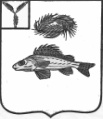 АДМИНИСТРАЦИЯДЕКАБРИСТСКОГО МУНИЦИПАЛЬНОГО ОБРАЗОВАНИЯЕРШОВСКОГО РАЙОНА САРАТОВСКОЙ ОБЛАСТИРАСПОРЯЖЕНИЕот 03 июля 2017 г.										№ 46«О зачислении к обязательным работамосужденного Юмакулова Р.Р.»	В соответствии с постановлением главы Декабристского МО от 30.01.2017 г. № 5 «Об определении вида работ и объектов, для отбывания наказаний осужденными к обязательным работам», на основании направления уголовно-исполнительной инспекции филиала по г. Ершову и Ершовскому району, от 30.06.2017 г. № 66/21/20-1211Принять осужденного Юмакулова Рамиля Раисовича, 01.04.1980 года рождения, к обязательным работам на срок 180 часов, с 04.07.2017 г.Назначить ответственным за выполнение осужденным работы, ведение ежедневного индивидуального табеля и ежемесячное направление его копии в адрес уголовно-исполнительной инспекции, заместителя главы администрации Декабристского МО Телегину В.А.Контроль за исполнением данного распоряжения оставляю за собой.Глава Декабристского МО						М.А. Полещук